Ошибка! Источник ссылки не найден. 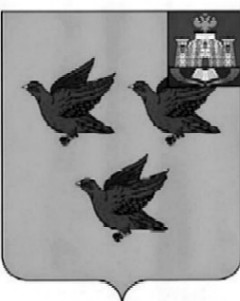 РОССИЙСКАЯ ФЕДЕРАЦИЯОРЛОВСКАЯ ОБЛАСТЬАДМИНИСТРАЦИЯ ГОРОДА ЛИВНЫП О С Т А Н О В Л Е Н И Е_12 июля____ .	                                                               № 80г. ЛивныОб утверждении Положения о подготовкеи реализации проектов муниципально-частногопартнерства в городе Ливны Орловской области         В соответствии с Федеральным законом от 13 июля 2015 г. № 224-ФЗ «О государственно-частном партнерстве, муниципально-частном партнерстве в Российской Федерации и внесении изменений в отдельные законодательные акты Российской Федерации»,  Уставом города Ливны администрация городап о с т а н о в л я е т:Утвердить Положение о подготовке и реализации проектов муниципально-частного партнерства в городе Ливны Орловской области согласно приложению к настоящему постановлению.2. Установить, что при подготовке и реализации проектов муниципально-частного партнерства города Ливны:а) функции координации деятельности органов местного самоуправления города Ливны в сфере муниципально-частного партнерства осуществляет комитет экономики, предпринимательства и торговли администрации города;б) полномочия публичного партнера от имени муниципального образования город Ливны осуществляет отраслевой или функциональный орган администрации города Ливны, осуществляющий полномочия в сфере, в которой планируется реализация проекта муниципально-частного партнерства;в) орган администрации города Ливны, выступающий от имени публичного партнера, а также перечень органов и юридических лиц, выступающих на стороне публичного партнера, устанавливается правовым актом администрации города Ливны о реализации проекта муниципально-частного партнерства.3. Опубликовать настоящее постановление в газете «Ливенский вестник» и разместиь на официальном сайте в сети Интернет.4. Контроль за выполнением постановления возложить на заместителя главы администрации города по экономике и финансам Полунину Л.И.Глава города					   	                                   Н.В. ЗлобинПриложение к постановлению администрации города Ливны от                       №  _______                         ПОЛОЖЕНИЕо подготовке и реализации проектов муниципально-частного партнерства в  городе Ливны Орловской области1. Общие положения1.1. Положение о подготовке и реализации проектов муниципально – частного партнерства в городе Ливны Орловской области (далее – Положение) регулирует вопросы взаимодействия  администрации города Ливны и частных партнеров при подготовке и реализации проектов муниципально-частного партнерства (далее - МЧП), принятии решений о реализации проектов МЧП и осуществлении мониторинга реализации соглашений о МЧП.1.2. Используемые в настоящем Положении термины и определения соответствуют их определениям, данным в Федеральном законе от 13 июля . № 224-ФЗ «О государственно-частном партнерстве, муниципально-частном партнерстве в Российской Федерации и внесении изменений в отдельные законодательные акты Российской Федерации» (далее – Закон №224-ФЗ).2. Разработка и рассмотрение предложения о реализации проекта муниципально-частного партнерства2.1. В случае если инициатором проекта МЧП является орган, который уполномочен в пределах компетенции осуществлять от имени администрации города Ливны функции публичного партнера в соответствии с законодательством Российской Федерации (далее - отраслевой орган), он обеспечивает разработку предложения о реализации проекта муниципально-частного партнерства (далее - предложение) в соответствии с требованиями Закона № 224-ФЗ, Постановления Правительства РФ от 19 декабря 2015 года № 1386 «Об утверждении формы предложения о реализации проекта государственно-частного партнерства или проекта муниципально-частного партнерства, а также требований к сведениям, содержащимся в предложении о реализации проекта государственно-частного партнерства или проекта муниципально-частного партнерства» (далее - постановление Правительства РФ от 19.12.2015 № 1386).2.2. Отраслевой орган запрашивает информацию:- в управлении муниципального имущества администрации города Ливны о наличии (отсутствии) права собственности города Ливны на имущество, являющееся объектом соглашения о МЧП (далее - объект), о наличии (отсутствии) прав третьих лиц, обременений (ограничений) в отношении объекта; о наличии (отсутствии) права собственности города Ливны на земельные участки, на которых предполагается создание/реконструкция объекта, о наличии (отсутствии) прав третьих лиц, обременений (ограничений) в отношении земельных участков;- в комитете экономики, предпринимательства и торговли администрации города Ливны о соответствии (несоответствии) проекта принципам муниципально-частного партнерства и о наличии (отсутствии) в отношении объекта заключенных соглашений о муниципально-частном партнерстве;- в финансовом управлении администрации города Ливны о наличии (отсутствии) средств на реализацию проекта МЧП, в случае если предложением предусматривается выделение средств из бюджета города Ливны;- в отделе архитектуры и градостроительства администрации города Ливны о соответствии (несоответствии) размещения объекта Генеральному плану города Ливны, Правилам землепользования и застройки города Ливны, документации по планировке территории.2.3. На основании полученной информации отраслевой орган дорабатывает предложение либо направляет предложение с сопроводительным письмом за подписью главы города Ливны в исполнительный орган государственной власти Орловской области, уполномоченный на проведение оценки эффективности проекта муниципально-частного партнерства и определение сравнительного преимущества этого проекта в соответствии с частями 2-5 статьи 9 Закона № 224-ФЗ (далее - уполномоченный орган Орловской области).2.4. В случае если в администрацию города Ливны поступило предложение, разработанное в соответствии с частями 3, 4 статьи 8 Закона № 224-ФЗ, от юридического лица, которое в соответствии с Законом № 224-ФЗ может быть частным партнером (далее - инициатор проекта), предложение направляется в отраслевой орган на рассмотрение.2.5. До направления предложения инициатор проекта вправе обратиться в администрацию города Ливны для проведения предварительных переговоров, связанных с разработкой предложения о реализации проекта. Предварительные переговоры проводит отраслевой орган в соответствии с Приказом Министерства экономического развития Российской Федерации от 20 ноября 2015 года № 864 «Об утверждении порядка проведения предварительных переговоров, связанных с разработкой предложения о реализации проекта государственно-частного партнерства, проекта муниципально-частного партнерства, между публичным партнером и инициатором проекта» (далее – Порядок проведения переговоров).2.6. Отраслевой орган в срок, не превышающий 10 дней со дня поступления к нему предложения, запрашивает информацию в органах, указанных в пункте 2.2 настоящего Положения.2.7. При рассмотрении предложения отраслевой орган при необходимости запрашивает у инициатора проекта дополнительные материалы и документы, проводит переговоры, в том числе в форме совместных совещаний, с инициатором проекта. Указанные переговоры должны быть проведены в пределах срока, установленного пунктом 2.8 настоящего Положения для рассмотрения предложения, в соответствии с Порядком проведения переговоров, связанных с рассмотрением предложения о реализации проекта государственно-частного партнерства, проекта муниципально-частного партнерства, между публичным партнером и инициатором проекта, утвержденным Приказом Министерством экономического развития Российской Федерации от 20 ноября 2015 года № 863.По результатам изучения направленных инициатором проекта материалов и документов и проведения переговоров содержание предложения может быть изменено инициатором проекта по согласованию с отраслевым органом до принятия решений, указанных в пункте 2.8 настоящего Положения.Итоги предварительных переговоров и (или) переговоров (в случае если эти переговоры были проведены), включающих принятие решения об изменении содержания предложения, оформляются протоколом, который составляется в двух экземплярах и подписывается руководителем отраслевого органа и инициатором проекта в течение 10 дней со дня проведения соответствующих переговоров. Невключение в протокол решений об изменении содержания предложения не допускается.2.8. Отраслевой орган в срок, не превышающий 90 дней со дня поступления предложения, обязан рассмотреть предложение в порядке, установленном Правилами рассмотрения публичным партнером предложения о реализации проекта государственно-частного партнерства или проекта муниципально-частного партнерства, утвержденными Постановлением Правительства Российской Федерации от 19 декабря 2015 года № 1388, и принять одно из следующих решений:- о направлении предложения на рассмотрение в уполномоченный орган Орловской области в целях оценки эффективности проекта МЧП и определения его сравнительного преимущества;- о невозможности реализации проекта МЧП.2.9. Решение отраслевого органа о невозможности реализации проекта МЧП на основании предложения инициатора проекта должно быть мотивированным и принимается по основаниям, установленным частью 7 статьи 8 Закона № 224-ФЗ.2.10. В случае если отраслевым органом принято решение о направлении предложения инициатора проекта на рассмотрение в уполномоченный орган Орловской области в целях оценки эффективности проекта и определения его сравнительного преимущества, отраслевой орган в срок, не превышающий 10 дней со дня принятия такого решения, направляет предложение с приложением к нему соответствующего решения, а также копии протоколов предварительных переговоров и (или) переговоров (в случае если эти переговоры проводились) с сопроводительным письмом за подписью главы города Ливны на рассмотрение в уполномоченный орган Орловской области.2.11. В срок, не превышающий 10 дней со дня принятия одного из предусмотренных пунктом 2.8 настоящего Положения решений в отношении предложения инициатора проекта, отраслевой орган направляет соответствующее решение, а также оригиналы протокола предварительных переговоров и (или) переговоров (в случае если эти переговоры проводились) инициатору проекта, а также направляет соответствующее решение, предложение и указанные протоколы переговоров в комитет экономики, предпринимательства и торговли администрации города Ливны для размещения на официальном сайте администрации города Ливны в информационно-телекоммуникационной сети Интернет www.adminliv.ru (далее - официальный сайт города).2.12. Направление на рассмотрение в уполномоченный орган Орловской области предложения, не соответствующего требованиям, установленным частью 3 статьи 8 Закона № 224-ФЗ, Постановлением Правительства РФ от 19.12.2015 № 1386, а также без приложения копий протоколов предварительных переговоров и (или) переговоров (в случае если эти переговоры проводились) не допускается.3. Порядок принятия решения о реализации проекта МЧП 3.1. Решение о реализации проекта МЧП в форме постановления администрации города Ливны о реализации проекта МЧП принимается в срок не позднее 60 дней со дня принятия заключения уполномоченным органом Орловской области об эффективности проекта МЧП и его сравнительном преимуществе. 3.2. На основании решения о реализации проекта МЧП  отраслевой орган в срок, не превышающий 180 дней со дня принятия данного решения, обеспечивает организацию и проведение конкурса на право заключения соглашения о МЧП, за исключением случаев, предусмотренных частями 8 - 10 статьи 10 Закона №224-ФЗ.4. Конкурс на право заключения соглашения о реализации проекта МЧП4.1. Отраслевой орган определяет порядок размещения сообщения о проведении конкурса на право заключения соглашения (далее - конкурс), форму подачи заявок на участие в конкурсе, содержание конкурсной документации, порядок предварительного отбора участников конкурса, оценки конкурсного предложения и размещения результатов конкурса в соответствии с требованиями Закона №224-ФЗ.4.2. Отраслевой орган согласовывает содержание конкурсной документации с комитетом экономики, предпринимательства и торговли администрации города Ливны.4.3. По результатам проведенного конкурса или при наличии в соответствии с Законом №224-ФЗ оснований для заключения соглашения без проведения конкурса отраслевой орган направляет инициатору проекта протокол о результатах проведения конкурса и проект соглашения о реализации проекта МЧП в срок не позднее 10 дней со дня проведения конкурса.4.4. После заключения соглашения о МЧП отраслевой орган в течение 2 рабочих дней направляет копию подписанного соглашения о МЧП в комитет экономики, предпринимательства и торговли администрации города Ливны для включения его в реестр заключенных соглашений о МЧП.5.  Осуществление контроля за исполнением соглашения о реализации проекта МЧП5.1. Отраслевой орган осуществляет контроль за соблюдением частным партнером условий соглашения о МЧП, в том числе исполнением обязательств по соблюдению сроков проектирования, создания объекта соглашения, финансированию создания объекта соглашения, обеспечению соответствия технико-экономических показателей объекта соглашения, осуществлению деятельности, предусмотренной соглашением, эксплуатации объекта соглашения в соответствии с целями, установленными соглашением, а также за достижением значений критериев эффективности проекта МЧП и значений показателей его сравнительного преимущества, на основании которых получено положительное заключение уполномоченного органа Орловской области.5.2. Контроль за исполнением соглашения о реализации проекта МЧП осуществляется в соответствии с правилами, установленными постановлением Правительства Российской Федерации от 30 декабря 2015 года № 1490 «Об осуществлении публичным партнером контроля за исполнением соглашения о государственно-частном партнерстве и соглашения о муниципально-частном партнерстве».5.3. По окончании контрольных мероприятий не позднее 5 рабочих дней оформляется акт о результатах контроля (далее - акт).Отраслевой орган направляет копии актов в течение 3 рабочих дней с даты их подписания в адрес комитета экономики, предпринимательства и торговли адмимнистрации города Ливны, который в течение 2 рабочих дней с даты получения копий актов размещает их на официальном сайте администрации. Копии актов не размещаются на официальном сайте администрации, если сведения об объекте соглашения МЧП составляют государственную тайну или данный объект имеет стратегическое значение для обеспечения обороноспособности и безопасности государства.6. Порядок мониторинга реализации соглашений о МЧП6.1. В целях обеспечения проведения мониторинга комитет экономики, предпринимательства и торговли администрации города Ливны в течение 10 рабочих дней после принятия постановления администрации города о реализации проекта МЧП  размещает в электронном виде на сайте государственной автоматизированной информационной системы "Управление" сведения в соответствии с пунктом 7 Порядка мониторинга реализации соглашений о государственно-частном партнерстве, соглашений о муниципально-частном партнерстве, утвержденного приказом Минэкономразвития России от 27 ноября 2015 года № 888.6.2. Комитет экономики, предпринимательства и торговли администрации города Ливны ежегодно формирует результаты мониторинга реализации соглашения о МЧП по состоянию на 1 января года, следующего за отчетным годом. При этом под отчетным годом понимается год, за который публичными партнерами предоставлялись сведения.6.3. Результаты мониторинга о реализации соглашения о МЧП подлежат размещению на официальном сайте администрации.7. Ведение реестра заключенных соглашений о МЧП 7.1. Комитет экономики, предпринимательства и торговли администрации города Ливны является ответственным за формирование и ведение реестра заключенных соглашений о МЧП (далее - реестр).7.2. Реестр формируется в электронном виде по форме согласно приложению к настоящему Положению и размещается на официальном сайте администрации.7.3. Информация о заключенном соглашении о МЧП вносится в реестр в течение 5 рабочих дней со дня заключения соглашения.7.4. Информация о соглашении о МЧП исключается из реестра в случае прекращения соглашения по основаниям, предусмотренным частью 8 статьи 13 Закона № 224-ФЗ, в течение 15 рабочих дней со дня наступления указанных обстоятельств, в том числе на основании решения суда о досрочном расторжении соглашения, вступившего в законную в силу.								Приложение к Положению              о подготовке и реализации проектов             муниципально-частного партнерства                                                                           в  городе Ливны Орловской областиРеестр заключенных соглашений о муниципально - частном партнерстве в городе Ливны Орловской области№Реквизиты заключенного соглашенияСтороны соглашенияВид объектаАдрес места расположения объектаСрок реализации соглашения123456